Департамент образования, науки и молодежной политики Воронежской областиГосударственное бюджетное профессиональное образовательное учреждение Воронежской области «Лискинский промышленно-транспортный техникум имени А.К. Лысенко»(ГБПОУ  ВО «ЛПТТ имени А.К. Лысенко»)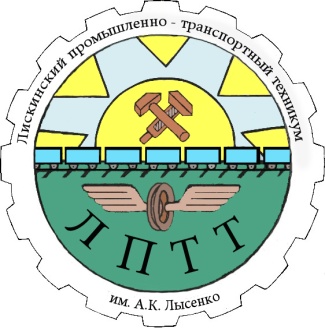 РАБОЧАЯ  ПРОГРАММа ДИСЦИПЛИНЫОП.06 Охрана труда название дисциплиныпо профессии СПО 23.01.09    «Машинист локомотива» Рабочая программа дисциплины разработана на основе Федерального государственного образовательного стандарта (далее – ФГОС) по профессии среднего профессионального образования (далее – СПО) 23.01.09    «Машинист локомотива» и на основании решения педагогического совета от «29» августа 2017 года, протокол №1.Организация-разработчик: Государственное  бюджетное  профессиональное образовательное учреждение Воронежской области «Лискинский промышленно-транспортный техникум имени А. К. Лысенко»Разработчики: Ермолов Виктор Иванович, преподавательПрограмма рассмотрена на заседании цикловой комиссии «Транспорт»  протокол №1 от 29. 08.2017 г.Программа   одобрена на заседании УМС протокол №1 от 29.08.2017 г.СОДЕРЖАНИЕ1. ПАСПОРТ РАБОЧЕЙ ПРОГРАММЫ ДИСЦИПЛИНЫ1.1.	Область  применения  рабочей  программы Рабочая программа дисциплины является частью программы подготовки квалифицированных рабочих, служащих (ППКРС) в соответствии с ФГОС по профессии  23.01.09   «Машинист локомотива».1.2. Место дисциплины в структуре ППКРС: дисциплина относится к общепрофессиональным дисциплинам  и входит в  профессиональный  цикл.1.3.	Цели и задачи дисциплины – требования к результатам освоения
дисциплины:В результате освоения дисциплины обучающийся должен уметь: осуществлять выполнение требований охраны труда, промышленной и пожарной безопасности при управлении, эксплуатации и ремонте локомотива;знать: законодательство в области охраны труда; возможные опасные и вредные факторы, средства защиты; правила и нормы охраны труда, промышленной санитарии, противопожарной и экологической безопасности1.4.   Рекомендуемое   количество   часов   на   освоение   программы дисциплины:максимальной учебной нагрузки обучающегося 83 час, в том числе:обязательной аудиторной учебной нагрузки обучающегося 65 часа; самостоятельной работы обучающегося 10часов; консультаций -8 часов.2. результаты освоения ДИСЦИПЛИНЫРезультатом освоения дисциплины является овладение обучающимися знаниями и умениями в области охраны труда; в том числе профессиональными (ПК) и общими (ОК) компетенциями:3. СТРУКТУРА И СОДЕРЖАНИЕ ДИСЦИПЛИНЫ3.1. Объем дисциплины и виды учебной работы3.2. Тематический  план  и  содержание дисциплины.4. условия реализации РАБОЧЕЙ ПРОГРАММЫ дисциплины4.1. Требования к минимальному материально-техническому обеспечениюРеализация учебной дисциплины требует наличия кабинета № 103 «Охрана труда». Оборудование кабинета:рабочее место преподавателя;посадочные места по числу обучающихся;комплект учебно-методической документации;плакаты;электронные видеоматериалы;индивидуальные средства защиты;медицинская аптечка; образцы огнетушителей.стенд «Сигналы ограждения»Технические средства обучения:мультимедиапроектор.DVD – проигрыватель;компьютер;принтер лазерный;сканер;образцы огнетушителей.4.2. Информационное обеспечение обученияПеречень рекомендуемых учебных изданий, интернет-ресурсов, дополнительной литературыОсновные источники::1.Клачкова Е.А. Охрана труда на ж.д. транспорте учебник для студентов техникумов и колледжей железнодорожного транспорта (Электронная версия учебник, 2004г.(не переиздавался)Дополнительные источники:2.Жуков В.И. Охрана труда на ж.д. транспорте  1988г. .(не переиздавался)3.Инструкция по охране труда для локомотивных бригад ОАО РЖД  № 2707Р ,2012г.(электронная версия)4.Инструкция по охране труда для слесаря по ремонту электровозов  ОАО "РЖД № 2474 -2012г. .(электронная версия)5.Распоряжение от 6 ноября 2013 г. N 2374р« Об утверждении положения  об организации  в ОАО "РЖД"  работы по системе информации «Работник на пути»6..Федеральный закон от 30.12.2001г. №197-ФЗ «Трудовой кодекс Российской Федерации»(ред. от 23.12.2010). .(не переиздавался)7.Федеральный закон РФ  от 17 июля 1999 г. N 181-ФЗ "Об основах охраны труда в Российской Федерации" (с изменениями от 20 мая 2002 г., 10 января 2003 г., 9 мая 2005 г). .(не переиздавался)8.Система управления пожарной безопасностью в ОАО РЖД. 2010г. .(не переиздавался) 9.Инструкция по обеспечению пожарной безопасности  на локомотивах  и МВПС  № ЦТ-ЦУО /175  1993г. .(не переиздавался)10.Правила по охране труда при эксплуатации локомотивов и МВПС в ОАО РЖД № 788Р, 2006г. .(не переиздавался)11. Правила по электробезопасности для работников ОАО РЖД при обслуживании электрифицированных ж.д. путей , Москва 2008г. .(не переиздавался)5. Контроль и оценка результатов освоения ДисциплиныКонтроль и оценка результатов освоения дисциплины осуществляется преподавателем в процессе текущего (рубежного) контроля, промежуточной аттестации в форме  экзамена.Таблица №1Таблица 2Таблица 3КодНаименование результата обученияПК 1.1.Проверять взаимодействие узлов локомотива.
ПК 1.2.Производить монтаж, разборку, соединение и регулировку частей ремонтируемого объекта локомотивПК 2.1.Осуществлять приемку и подготовку локомотива к рейсу.ПК 2.2.Обеспечивать управление локомотивом.
ПК 2.3.Осуществлять контроль работы устройств, узлов и агрегатов локомотива.
ОК 1.Понимать сущность и социальную значимость своей будущей профессии, проявлять к ней устойчивый интерес.ОК 2.Организовывать собственную деятельность, исходя из цели и способов ее достижения, определенных руководителемОК 3.Анализировать рабочую ситуацию, осуществлять текущий и итоговый контроль, оценку и коррекцию собственной деятельности, нести ответственность за результаты своей работы.ОК 4.Осуществлять поиск информации, необходимой  для эффективного выполнения профессиональных задач.ОК 5.Использовать информационно-коммуникационные технологии в профессиональной деятельности.ОК 6.Работать в  команде, эффективно общаться с коллегами, руководством, клиентами.ОК 7.Исполнять воинскую обязанность, в том числе с применением полученных профессиональных знаний (для юношей).Вид учебной работыКоличество часовМаксимальная учебная нагрузка (всего)83Обязательная аудиторная учебная нагрузка (всего)65в том числе:теоретические занятия : 31практические занятия:34Самостоятельная работа обучающегося (всего)10в том числе:- владение  знаниями10- закрепление и систематизация знаний10- формирование умений10Консультаций 8Промежуточная аттестация в форме экзаменаПромежуточная аттестация в форме экзаменаНаименование разделов и темСодержание учебного материала, лабораторные работы и практические занятия, самостоятельная работа обучающихся.Объем часов123                                                                              РАЗДЕЛ 1. Правовые и организационные вопросы охраны труда в Р.Ф                                                                                РАЗДЕЛ 1. Правовые и организационные вопросы охраны труда в Р.Ф  Тема 1. Правовые и организационные вопросы охраны труда в Р.Ф  Содержание Правовые и организационные вопросы охраны труда в Р.Ф  Введение. Основные законы Р.Ф. о труде и  здоровье граждан Рабочее время и время отдыха Труд женщин и молодежи Система управления охраной труда Ответственность  за нарушение законодательства по О.Т.. Надзор и  контроль  за охраной труда Обучение и инструктаж по охране труда.4Тема 1. Правовые и организационные вопросы охраны труда в Р.Ф  Самостоятельная работа по  владению  знаниями1Тема 1. Правовые и организационные вопросы охраны труда в Р.Ф  Контрольная работа по теме  Правовые и организационные вопросы охраны труда в Р.Ф.  1                                                                               РАЗДЕЛ 2 Основы производственной санитарии                                                                               РАЗДЕЛ 2 Основы производственной санитарииТема 2. Основы производственной санитарииСодержание Санитарно-гигиенические требования  к производственным помещениям Метеорологические условия и их влияние на организм человека. Вентиляция производственных помещений 2Тема 2. Основы производственной санитарииСамостоятельная работа  по формированию умений. 1Тема 2. Основы производственной санитарииПрактические занятия: 1. Исследование методов контроля за воздушной средой. 2.Исследование методов нормирования производственного микроклимата Исследование методов защиты от вредного воздействия  загрязнений воздушной среды.44Тема 2. Основы производственной санитарии Контрольная работа по теме Основы производственной санитарии.1                                                           Раздел 3.Опасные и вредные факторы производственной среды.                                                             Раздел 3.Опасные и вредные факторы производственной среды.  Тема 3 Опасные и вредные факторы производственной среды.  Содержание Опасные и вредные факторы производственной среды. Вибрации и ее действие на организм человека. Нормирование. Средства защиты от вибрации Электрические источники света и осветительных приборы Виды производственного освещения. Нормирования и измерение освещенности.3Тема 3 Опасные и вредные факторы производственной среды.   Самостоятельная работа по формированию умений 1Тема 3 Опасные и вредные факторы производственной среды.  Практическое занятие:  1.Исследование влияние шума на организм человека и  методов нормирования и  средства и методы защиты от шума. Исследование вибрации и ее действие на организм человека. Нормирование. Средства защиты от вибрации.2.Практическое исследование электрических источников света и осветительных приборов. Виды производственного освещения.44Тема 3 Опасные и вредные факторы производственной среды.  Контрольная работа  по теме: Опасные и вредные факторы производственной среды.  1                                                             Раздел 4.Травматизм и профзаболевания                                                              Раздел 4.Травматизм и профзаболевания Тема 4. Травматизм и профзаболеванияСодержание Травматизм и профзаболевания Классификация травматизма Причины производственного травматизма Опасные и вредные производственные факторы Расследование несчастных случаев.3Тема 4. Травматизм и профзаболеванияПрактическое занятие: 1.Описать порядок расследования несчастных случаев на производстве и порядок заполнения акта формы Н-1.4Тема 4. Травматизм и профзаболеванияСамостоятельная работа - закрепление и систематизация знаний .1Тема 4. Травматизм и профзаболеванияКонтрольная работа по теме:   Травматизм и профзаболевания.1                                                                                                  РАЗДЕЛ 5  Электробезопасность                                                                                                  РАЗДЕЛ 5  ЭлектробезопасностьТема 5 Электробезопасность Содержание Воздействие эл.  тока на организм человека. Классификация электроустановок и помещений по электробезопасности Анализ условий поражения электротоком человека Факторы, влияющие на степень поражения электротоком Защитные средства от поражения электротоком, их электрические и механические испытания Защита от поражения током (при прикосновении к токоведущим частям) Защита от поражения током (при прикосновении к нетоковедущим частям эл. установок) Требования к персоналу обслуживающему электроустановки Меры безопасности при производстве работ с электроустановками. 44Тема 5 Электробезопасность Практическое занятие: Оказание первой помощи  в различных аварийных ситуациях33Тема 5 Электробезопасность Самостоятельная работа  по формированию умений22Тема 5 Электробезопасность Контрольная работа по теме: Электробезопасность.11                                                                                                  РАЗДЕЛ 6  Основы пожарной безопасности                                                                                                  РАЗДЕЛ 6  Основы пожарной безопасностиТема 6 Основы пожарной безопасностиСодержание Основы пожарной безопасности Горение и пожарные свойства веществ Оценка взрывной и взрывопожарной опасности производства Причины пожаров и меры по их предупреждению  Средства  тушения пожаров и правила пользования ими Пожарная сигнализация Оказание доврачебной помощи при термических ожогах Порядок действий при возникновении пожара в поезде. 44Тема 6 Основы пожарной безопасностиПрактическое занятия: 1.Исследование устройства огнетушителей , правила пользования ими Описать  все средства  тушения пожаров на ЭПС.33Тема 6 Основы пожарной безопасностиСамостоятельная работа по  владению  знаниями. 22Тема 6 Основы пожарной безопасностиКонтрольная работа по теме Основы пожарной безопасности.11                                                                            РАЗДЕЛ 7 Меры безопасности при нахождении на ж.д. путях                                                                            РАЗДЕЛ 7 Меры безопасности при нахождении на ж.д. путяхТема 7.. Меры безопасности при нахождении на ж.д. путяхСодержание .. Меры безопасности при нахождении на ж.д. путях Меры безопасности при осмотре и ремонте подвижного состава Меры безопасности при проведении работ на ж.д. путях Меры безопасности на участках со скоростным движением Сигнализаторы оповещения о приближении подвижного состава  к месту работ на станциях. Устранение неисправности в ВВК и ТБ при этом Порядок подъема на крышу электровоза  для устранения неисправности  крышевого оборудования электровоза..2Тема 7.. Меры безопасности при нахождении на ж.д. путяхПрактические занятия 1.Начертить схемы ограждения и описать меры безопасности при проведении работ на ж.д. путях 2.Меры безопасности при осмотре и ремонте подвижного состава.44Тема 7.. Меры безопасности при нахождении на ж.д. путяхСамостоятельная работа по формированию умений 2Тема 7.. Меры безопасности при нахождении на ж.д. путяхКонтрольная работа  по теме: Меры безопасности при нахождении на ж.д. путях.1ЭкзаменИтого аудиторных занятийИтого аудиторных занятий65В том числе:В том числе:практических занятийпрактических занятий34Итого самостоятельной работыИтого самостоятельной работы10консультацийконсультаций8Итого максимальная нагрузкаИтого максимальная нагрузка83Требования к результатам освоения (должен уметь, знать)Функциональная принадлежность оценочного средстваУметьУметьосуществлять выполнение требований охраны труда, промышленной и пожарной безопасности при управлении, эксплуатации и ремонте локомотива;Практическое занятие: 1. Исследование методов контроля за воздушной средой. 2.Исследование методов нормирования производственного микроклимата Исследование методов защиты от вредного воздействия  загрязнений 3..Исследование влияние шума на организм человека и  методов нормирования и  средства и методы защиты от шума. Исследование вибрации и ее действие на организм человека. Нормирование. Средства защиты от вибрации.4.Практическое исследование электрических источников света и осветительных приборов. Виды производственного освещения.5.Описать порядок расследования несчастных случаев на производстве и порядок заполнения акта формы Н-1.6. Оказание первой помощи  в различных ситуациях .7. Исследование устройства огнетушителей , правила пользования ими Описать  все средства  тушения пожаров на ЭПС.8.Начертить схемы ограждения и описать меры безопасности при проведении работ на ж.д. путях 9.Меры безопасности при осмотре и ремонте подвижного состава.ЭкзаменЗнатьЗнатьзаконодательство в области охраны трудаКонтрольная работа  по теме: 1.Правовые и организационные вопросы охраны труда в Р.Ф.  Экзаменвозможные опасные и вредные факторы, средства защиты;Контрольная работа по теме:  1.Опасные и вредные факторы производственной среды. 2. Травматизм и профзаболевания3.Меры безопасности при нахождении на ж.д. путях.Экзаменправила и нормы охраны труда, промышленной санитарии, противопожарной и экологической безопасностиКонтрольная работа  по теме: 1.Основы производственной санитарии.2. Электробезопасность.3.Основы пожарной безопасностиЭкзаменТребования к результатам освоения (профессиональные  компетенции)Функциональная принадлежность оценочного средстваПК 1.1 Проверять взаимодействие узлов локомотива.
ЭкзаменПК 1.2. Производить монтаж, разборку, соединение и регулировку частей ремонтируемого объекта локомотив ЭкзаменПК 2.1 Осуществлять приемку и подготовку локомотива к рейсу. ЭкзаменПК 2.2 Обеспечивать управление локомотивом.
ЭкзаменПК 2.3. Осуществлять контроль работы устройств, узлов и агрегатов локомотива.
ЭкзаменТребования к результатам освоения (общие компетенции)Формы и методы
сформированности компетенцийОК 1. Понимать сущность и социальную значимость своей будущей профессии, проявлять к ней устойчивый интерес.Оценка преподавателя в участии студента в учебных, образовательных, воспитательных мероприятиях  в рамках специальности.ОК 2. Организовывать собственную деятельность, исходя из цели и способов ее достижения, определенных руководителем Наблюдение за соблюдением технологии изготовления программного продукта.ОК 3. Анализировать рабочую ситуацию, осуществлять текущий и итоговый контроль, оценку и коррекцию собственной деятельности, нести ответственность за результаты своей работы.Наблюдение за поведением в нестандартных и нештатных ситуацияхОК 4. Осуществлять поиск информации, необходимой  для эффективного выполнения профессиональных задач.Наблюдение, оценка преподавателем  решения профессиональных задач,  практического задания.ОК 5. Использовать информационно-коммуникационные технологии в профессиональной деятельности.Оценка преподавателем выполнения заданий   самостоятельной работы в поиске и использовании информации. ОК 6. Работать в  команде, эффективно общаться с коллегами, руководством, клиентами.Определение преподавателем лидерских качеств, наблюдение за отношениями внутри группы. Наблюдение за организацией коллективной деятельности, общением с преподавателем и руководителями.ОК 7. Исполнять воинскую обязанность, в том числе с применением полученных профессиональных знаний (для юношей Наблюдение за проявлением лидерских качеств, за самостоятельной организацией работы и качеством его выполненияТребования к результатам освоения (должен уметь, знать)Функциональная принадлежность оценочного средстваУметьУметьосуществлять выполнение требований охраны труда, промышленной и пожарной безопасности при управлении, эксплуатации и ремонте локомотива;Практическое занятие: 1. Исследование методов контроля за воздушной средой. 2.Исследование методов нормирования производственного микроклимата Исследование методов защиты от вредного воздействия  загрязнений 3..Исследование влияние шума на организм человека и  методов нормирования и  средства и методы защиты от шума. Исследование вибрации и ее действие на организм человека. Нормирование. Средства защиты от вибрации.4.Практическое исследование электрических источников света и осветительных приборов. Виды производственного освещения.5.Описать порядок расследования несчастных случаев на производстве и порядок заполнения акта формы Н-1.6. Оказание первой помощи  в различных ситуациях .7. Исследование устройства огнетушителей , правила пользования ими Описать  все средства  тушения пожаров на ЭПС.8.Начертить схемы ограждения и описать меры безопасности при проведении работ на ж.д. путях 9.Меры безопасности при осмотре и ремонте подвижного состава.ЭкзаменЗнатьЗнатьзаконодательство в области охраны трудаКонтрольная работа  по теме: 1.Правовые и организационные вопросы охраны труда в Р.Ф.  Экзаменвозможные опасные и вредные факторы, средства защиты;Контрольная работа по теме:  1.Опасные и вредные факторы производственной среды. 2. Травматизм и профзаболевания3.Меры безопасности при нахождении на ж.д. путях.Экзаменправила и нормы охраны труда, промышленной санитарии, противопожарной и экологической безопасностиКонтрольная работа  по теме: 1.Основы производственной санитарии.2. Электробезопасность.3.Основы пожарной безопасностиЭкзамен